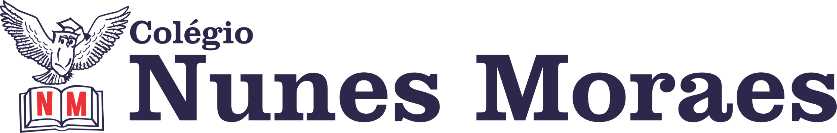 “Um dia surpreendente, mágico e muito feliz é o que desejo para hoje.”Boa quarta-feira!1ª aula: 7:20h às 8:15h – GEOGRAFIA PROFESSORA: KARINEO link será disponibilizado no grupo de whatsApp dos aluno. 1º Passo: Organize seu material páginas 16, 17, 18 e 22 (SAS 2). Atente-se aos destaques e grife-as.2º Passo: Acesse ao link do Google Meet disponibilizado pelo professor no grupo da turma.*Se não conseguir acesso à aula online, fale com a coordenação.3ºPasso: Atividade: (Atividades complementares) Página 103: questão 6 a 11.4º Passo: Acompanhe a correção pelo Google Meet*Se não conseguir acesso à aula online, corrija sua atividade pelo gabarito enviado pelo professor.Durante a resolução dessas questões a professora Karine vai tirar dúvidas no chat/whatsapp (991318241)Faça foto das atividades que você realizou e envie para coordenação Islene (9.9150-3684)Essa atividade será pontuada para nota.2ª aula: 8:15h às 9:10h – CIÊNCIAS – PROFESSORA: RAFAELLA CHAVES O link será disponibilizado no grupo de whatsApp dos alunos.1º passo: O link dessa aula será disponibilizado no grupo dos alunos.2º passo: Correção da atividade casa: Suplementar 2, página 67 e 68, questões 3 e 5.3º passo: Explanação sobre origem da reprodução sexuada, páginas 33 a 36.4º passo: Atividade de sala: SAS 2 – Explore seus conhecimentos, página 46, questões 1 e 3.5º passo: Enviar a fotografia para a coordenação.6º passo: Atividade de casa: SAS - Investigue, página 32, questões 1 a 3.Sugestão de vídeo: https://www.youtube.com/watch?v=QvRw3nv2AzIDurante a resolução dessas questões o professora Rafaella vai tirar dúvidas no chat/whatsapp (92057894)Faça foto das atividades que você realizou e envie para coordenação Islene(9.9150-3684)Essa atividade será pontuada para nota.
Intervalo: 9:10h às 9:30h3ª aula: 9:30h às 10:25 h – MATEMÁTICA – PROFESSOR: DENILSON SOUSAO link será disponibilizado no grupo de whatsApp dos alunos.1° passo: Leia as páginas 34 e 35  2° Passo: Enquanto realiza o 1° passo, acesse o link disponibilizado no grupo da sala no WhatsApp para ter acesso a sala de aula no Google Meet.  Obs.: o aluno que não conseguir ter acesso a videoconferência na plataforma Google Meet, deve fazer seguinte: Assista ao vídeo: https://youtu.be/wNFDgXXQHDc (Assistir a partir do minuto 9)Depois de fazer o 1° passo e assistir o vídeo, resolva a questão 1 da página 36. Acompanhe o grupo da sala no WhatsApp, o professor Denilson Vai colocar as soluções dessas questões lá. 3° passo: Resolva a questão 2 da página 36Durante a resolução dessas questões o professor Denilson vai tirar dúvidas no chat/whatsapp (991652921)Faça foto das atividades que você realizou e envie para coordenação Islene(9.9150-3684)Essa atividade será pontuada para nota.Faça foto das atividades que você realizou e envie para coordenação Islene (9.9150-3684)4ª aula: 10:25h às 11:20h - HISTÓRIA – PROFESSORA: ANDREÂNGELA COSTAO link será disponibilizado no grupo de whatsApp dos alunos.1º passo: Assista à aula pelo Google Meet.Caso não consiga acessar, comunique-se com a Coordenação e assista a videoaula sugerida.2º passo: Resolução de questões. Livro SAS (2), página 27, questão 3 / página 31, questão 1.Link extra com explicação - https://sastv.portalsas.com.br/channels/1/videos/5759Durante a resolução dessas questões o professora Andreângela vai tirar dúvidas no chat/whatsapp (992743469)Faça foto das atividades que você realizou e envie para coordenação Islene (9.9150-3684)Essa atividade será pontuada para nota.PARABÉNS POR SUA DEDICAÇÃO!